ΠΙΣΤΟΠΟΙΗΤΙΚΟ ΥΠΗΡΕΣΙΑΚΩΝ ΜΕΤΑΒΟΛΩΝ Από τα στοιχεία που τηρεί η υπηρεσία μας και βρίσκονται στο προσωπικό μητρώο τ… (ονοματεπώνυμο) ……….…………………………………………………….…… του (πατρώνυμο) ..……………………….., εκπαιδευτικού …./θμιας Εκπαίδευσης, κλάδου ΠΕ......., με Α.Μ. …………….., προκύπτουν τα παρακάτω : Οργανική θέση: ……………………….……………………………………………………..Θέση στην οποία υπηρετεί:  ………………………………………………………………………..Βαθμός: …………………………………………………………………………………………………….ΦΕΚ διορισμού:  ………………………….Ανάληψη υπηρεσίας: ……………………………………Αναγνωρισμένη εκπαιδευτική  προϋπηρεσία: Ε:……… Μ:………. .Η:………Συνολικός χρόνος εκπαιδευτικής υπηρεσίας:   Ε:……… Μ:………. .Η:………Συνολική διδακτική υπηρεσία:   Ε:……… Μ:………. .Η:………     Διδακτική υπηρεσία σύμφωνα με τα οριζόμενα της περίπτωσης β, παρ. 3, άρθρου 24 του Ν. 4547/2018Συνολικός χρόνος υπηρέτησης σε θέση ευθύνης, σύμφωνα με τα οριζόμενα της περ. α της παρ. 3 του, άρθρου 24 του Ν. 4547/2018 μέχρι 02-07-2018 ακολούθως:Έχει καταδικαστεί τελεσίδικα για πειθαρχικό παράπτωμα με την ποινή της προσωρινής παύσης σύμφωνα με τα οριζόμενα στο άρθρο 109 του Υπαλληλικού Κώδικα (ν. 3528/2007 Α΄ 26) .        		ΝΑΙ   /   ΟΧΙ *  Έχει απαλλαγεί από τα καθήκοντά του σύμφωνα με την περίπτωση β΄ της παραγράφου 1 του άρθρου 31 του ν. 4547/2018		ΝΑΙ   /   ΟΧΙ *  Έχει γίνει επαλήθευση γνησιότητας των ακολούθων δικαιολογητικών που συνυποβάλλονται στην αίτηση:Βεβαιώνεται η ακρίβεια των παραπάνω στοιχείων.Ο/Η Διευθυντής/τρια  ………….……………………			                                                                                     (Υπογραφή)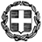 (Τόπος, ημερομηνία)Αρ. Πρωτ.: ………………….ΔΙΔΑΚΤΙΚΗ ΕΜΠΕΙΡΙΑΑΠΟΕΩΣΘΕΣΗ αα) άσκηση διδακτικών καθηκόντων σε σχολικές μονάδες, Ε.Κ., Σ.Δ.Ε. και δημόσια Ι.Ε.Κ., ως υπεύθυνοι ΓΡΑ.Σ.Ε.Π. και ΓΡΑ.ΣΥ.ΣΥΝΟΛΟΕ:Μ:Η:ββ) διδακτική υπηρεσία με την ιδιότητα του Σχολικού Συμβούλου, του Προϊστάμενου Τμήματος Εκπαιδευτικών Θεμάτων, του υπευθύνου περιβαλλοντικής εκπαίδευσης ή αγωγής υγείας ή πολιτιστικών θεμάτων ή σχολικών δραστηριοτήτων, του υπεύθυνου και των αποσπασμένων εκπαιδευτικών σε ΚΕ.ΣΥ.Π., Ε.Κ.Φ.Ε., ΚΕ.ΠΛΗ.ΝΕ.Τ. και Σ.Σ.Ν.,του υπευθύνου Πληροφορικής και Νέων Τεχνολογιών ή Φυσικής Αγωγής και Σχολικού Αθλητισμού, του Συντονιστή Εκπαίδευσης Προσφύγων, του υπευθύνου σχολικών βιβλιοθηκών, οι οποίες είχαν λειτουργήσει στο πλαίσιο Ε.Π.Ε.Α.Ε.Κ., καθώς και του Διευθυντή και Υποδιευθυντή Δ.Ι.Ε.Κ. ή Σ.Ε.Κ.ΣΥΝΟΛΟΕ:Μ:Η:ΔΙΟΙΚΗΤΙΚΗ ΕΜΠΕΙΡΙΑΑΠΟΕΩΣΘΕΣΗ ΕΥΘΥΝΗΣαα) άσκηση καθηκόντων Περιφερειακού Διευθυντή Εκπαίδευσης, Διευθυντή Εκπαίδευσης, Προϊσταμένου Διεύθυνσης του Υπουργείου Παιδείας, Έρευνας και Θρησκευμάτων, Συντονιστή Εκπαίδευσης, Συμβούλου Α΄ του Ι.Ε.Π. ή Παρέδρου επί θητεία του Π.Ι.ΣΥΝΟΛΟΕ:Μ:Η:ββ) άσκηση καθηκόντων Συντονιστή Εκπαιδευτικού Έργου ή Σχολικού Συμβούλου, Συμβούλου Β΄ ή Προϊσταμένου Διεύθυνσης, Υποδιεύθυνσης ή Τμήματος του Ι.Ε.Π., Προϊσταμένου Τμήματος του Υπουργείου Παιδείας, Έρευνας και Θρησκευμάτων, περιλαμβανομένου του Τμήματος Εκπαιδευτικών Θεμάτων Διεύθυνσης Εκπαίδευσης, ή Γραφείου Πρωτοβάθμιας ή Δευτεροβάθμιας Εκπαίδευσης ή Κ.Ε.Σ.Υ. ή Κ.Δ.Α.Υ. ή ΚΕ.Δ.Δ.Υ. ή διευθυντή σχολικής μονάδας ή Ε.Κ. ή Δ.Ι.Ε.Κ. ή Σχολής Επαγγελματικής Κατάρτισης (Σ.Ε.Κ.) ή Σχολείου Δεύτερης Ευκαιρίας (Σ.Δ.Ε.)ΣΥΝΟΛΟΕ:Μ:Η:γγ) άσκηση καθηκόντων προϊσταμένου νηπιαγωγείου ή ολιγοθέσιου δημοτικού σχολείου, υποδιευθυντή σχολικής μονάδας ή Ε.Κ. ή Δ.Ι.Ε.Κ. ή Σ.Ε.Κ. ή Σ.Δ.Ε. ή υπευθύνου τομέα Ε.Κ., Προϊσταμένου Κ.Ε.Α. ή Υπευθύνου Λειτουργίας Κ.Π.Ε. ή Συντονιστή Εκπαίδευσης ΠροσφύγωνΣΥΝΟΛΟΕ:Μ:Η:δδ) άσκηση καθηκόντων υπευθύνου σχολικών δραστηριοτήτων, περιβαλλοντικής εκπαίδευσης, αγωγής υγείας, πολιτιστικών θεμάτων, Σ.Σ.Ν., ΚΕ.ΠΛΗ.ΝΕ.Τ., Ε.Κ.Φ.Ε., ΚΕ.ΣΥ.Π., ΓΡΑ.ΣΥ. ή ΓΡΑ.Σ.Ε.Π. ή άσκηση διοικητικών καθηκόντων με απόσπαση στην κεντρική ή σε περιφερειακή υπηρεσία του Υπουργείου Παιδείας, Έρευνας και ΘρησκευμάτωνΣΥΝΟΛΟΕ:Μ:Η:Α/ΑΔΙΚΑΙΟΛΟΓΗΤΙΚΟ